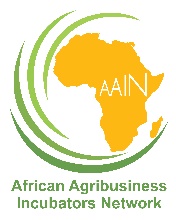 Application FormApplication FormApplication FormApplication FormApplication FormCategory: Best Agri-Business Incubator-2017Category: Best Agri-Business Incubator-2017Category: Best Agri-Business Incubator-2017Category: Best Agri-Business Incubator-2017Category: Best Agri-Business Incubator-2017Application deadline Application deadline Award to be presented duringAward to be presented duringAAIN-African Agribusiness Incubation Conference & Expo- 2017AAIN-African Agribusiness Incubation Conference & Expo- 2017AAIN-African Agribusiness Incubation Conference & Expo- 20171NAME OF THE INCUBATOR :2YEAR OF ESTABLISHMENT:3COMPLETE ADDRESS: 4WEBSITE: Last updatedLast updatedNo. of visitors (2016-17)No. of visitors (2016-17)5INCUBATOR TEAMINCUBATOR TEAMINCUBATOR TEAMINCUBATOR TEAMNameDesignationPhoneEmail6INFRASTRUCTURE DETAILS  (IN SQFT)INFRASTRUCTURE DETAILS  (IN SQFT)INFRASTRUCTURE DETAILS  (IN SQFT)INFRASTRUCTURE DETAILS  (IN SQFT)Office spaceClient spaceLabs/Processing areaOther facilities 7. SERVICES AND FACILITIES OFFERED BY THE INCUBATOR (Cite  an impact story for each service not exceeding 50 words)7. SERVICES AND FACILITIES OFFERED BY THE INCUBATOR (Cite  an impact story for each service not exceeding 50 words)7. SERVICES AND FACILITIES OFFERED BY THE INCUBATOR (Cite  an impact story for each service not exceeding 50 words)Sl No Service/FacilityImpact1.2.3.4.5.8.INCUBATEE DETAILS 8.INCUBATEE DETAILS 8.INCUBATEE DETAILS 8.INCUBATEE DETAILS 8.INCUBATEE DETAILS 8.INCUBATEE DETAILS 8.INCUBATEE DETAILS 8.INCUBATEE DETAILS 8.INCUBATEE DETAILS 8.INCUBATEE DETAILS 8.INCUBATEE DETAILS 8.INCUBATEE DETAILS Sl No Name of the Incubatee company Name of the Incubatee company Name of the Incubatee company Name of the Incubatee company Venture (Innovation/Biotech/Animal Husbandry/ Dairy/Horti/Agrl Engineering etc) Venture (Innovation/Biotech/Animal Husbandry/ Dairy/Horti/Agrl Engineering etc) Venture (Innovation/Biotech/Animal Husbandry/ Dairy/Horti/Agrl Engineering etc) Venture (Innovation/Biotech/Animal Husbandry/ Dairy/Horti/Agrl Engineering etc) Turn over 2016-17 (in USD)Turn over 2016-17 (in USD)Turn over 2016-17 (in USD)1.2.3.4.5.6.7.8.9.1011.12.13.14.15.16.17.18.19.20.9. INNOVATIONS SUPPORTED 9. INNOVATIONS SUPPORTED 9. INNOVATIONS SUPPORTED 9. INNOVATIONS SUPPORTED 9. INNOVATIONS SUPPORTED 9. INNOVATIONS SUPPORTED 9. INNOVATIONS SUPPORTED 9. INNOVATIONS SUPPORTED 9. INNOVATIONS SUPPORTED 9. INNOVATIONS SUPPORTED 9. INNOVATIONS SUPPORTED 9. INNOVATIONS SUPPORTED Sl No Innovation supportedInnovation supportedName of the innovatorName of the innovatorName of the innovatorServices extended to the innovatorServices extended to the innovatorServices extended to the innovatorServices extended to the innovatorImpact of the innovatorImpact of the innovator1.2.3.4.5.10. FUNDING MOBILISED  TO THE INCUBATEES10. FUNDING MOBILISED  TO THE INCUBATEES10. FUNDING MOBILISED  TO THE INCUBATEES10. FUNDING MOBILISED  TO THE INCUBATEES10. FUNDING MOBILISED  TO THE INCUBATEES10. FUNDING MOBILISED  TO THE INCUBATEES10. FUNDING MOBILISED  TO THE INCUBATEES10. FUNDING MOBILISED  TO THE INCUBATEES10. FUNDING MOBILISED  TO THE INCUBATEES10. FUNDING MOBILISED  TO THE INCUBATEES10. FUNDING MOBILISED  TO THE INCUBATEES10. FUNDING MOBILISED  TO THE INCUBATEESSl No Name of the incubatee company Name of the incubatee company Name of the incubatee company Name of the incubatee company Name of the incubatee company Name of the incubatee company Name of the incubatee company Funds mobilized by the incubator (USD)Funds mobilized by the incubator (USD)Funds mobilized by the incubator (USD)Funds mobilized by the incubator (USD)1.2.3.4.5.6.11. TECHNOLOGIES COMMERCIALIZED 11. TECHNOLOGIES COMMERCIALIZED 11. TECHNOLOGIES COMMERCIALIZED 11. TECHNOLOGIES COMMERCIALIZED 11. TECHNOLOGIES COMMERCIALIZED 11. TECHNOLOGIES COMMERCIALIZED 11. TECHNOLOGIES COMMERCIALIZED 11. TECHNOLOGIES COMMERCIALIZED 11. TECHNOLOGIES COMMERCIALIZED 11. TECHNOLOGIES COMMERCIALIZED 11. TECHNOLOGIES COMMERCIALIZED 11. TECHNOLOGIES COMMERCIALIZED Sl No Sl No Technology Technology LicenseeLicenseeLicenseeLicense fee received if applicable (USD)License fee received if applicable (USD)License fee received if applicable (USD)License fee received if applicable (USD)Royalty if any (USD)1.1.2.2.3.3.4.4.5.5.6.6.7.7.8.8.12. AWARDS AND ACCOMPLISHMENTS. 12. AWARDS AND ACCOMPLISHMENTS. 12. AWARDS AND ACCOMPLISHMENTS. 12. AWARDS AND ACCOMPLISHMENTS. 12. AWARDS AND ACCOMPLISHMENTS. 12. AWARDS AND ACCOMPLISHMENTS. 13. KEY STATISTICS13. KEY STATISTICS13. KEY STATISTICS13. KEY STATISTICS13. KEY STATISTICS13. KEY STATISTICSSl NoParticularsParticularsYear-1Year-2Year-31.No. of SMEs supported No. of SMEs supported 2.No. of Youth incubatees supported  No. of Youth incubatees supported  3.No. of student entrepreneurs supported No. of student entrepreneurs supported 4.No. of medium and large enterprises supported No. of medium and large enterprises supported 5.No of incubates graduated No of incubates graduated 6.No. of innovations supported No. of innovations supported 7.No of technologies commercialized No of technologies commercialized 8.Funds mobilized to incubatee companies (USD) Funds mobilized to incubatee companies (USD) 9.No of entrepreneurship training programs conducted No of entrepreneurship training programs conducted 10.Revenue generated by the incubator (in USD)Revenue generated by the incubator (in USD)11.Other performance statistics which could support your nominationOther performance statistics which could support your nomination14. FUTURE STRATEGY14. FUTURE STRATEGY14. FUTURE STRATEGY14. FUTURE STRATEGY14. FUTURE STRATEGY14. FUTURE STRATEGY14.114.1Have you attained operational sustainability?     Yes    /   No Have you attained operational sustainability?     Yes    /   No Have you attained operational sustainability?     Yes    /   No Have you attained operational sustainability?     Yes    /   No If yes, when did you attain? – (No of years taken for attaining sustainability)If yes, when did you attain? – (No of years taken for attaining sustainability)If yes, when did you attain? – (No of years taken for attaining sustainability)If yes, when did you attain? – (No of years taken for attaining sustainability)If yes, when did you attain? – (No of years taken for attaining sustainability)If yes, when did you attain? – (No of years taken for attaining sustainability)If not, what is the plan for scalability and sustainability for next 3 yearsIf not, what is the plan for scalability and sustainability for next 3 yearsIf not, what is the plan for scalability and sustainability for next 3 yearsIf not, what is the plan for scalability and sustainability for next 3 yearsIf not, what is the plan for scalability and sustainability for next 3 yearsIf not, what is the plan for scalability and sustainability for next 3 years15 ANY OTHER INFORMATION TO SUPPORT YOUR NOMINATION 15 ANY OTHER INFORMATION TO SUPPORT YOUR NOMINATION 15 ANY OTHER INFORMATION TO SUPPORT YOUR NOMINATION 15 ANY OTHER INFORMATION TO SUPPORT YOUR NOMINATION 15 ANY OTHER INFORMATION TO SUPPORT YOUR NOMINATION 15 ANY OTHER INFORMATION TO SUPPORT YOUR NOMINATION Date:                                                                                                                                                                     Signature Date:                                                                                                                                                                     Signature Date:                                                                                                                                                                     Signature Date:                                                                                                                                                                     Signature Date:                                                                                                                                                                     Signature Date:                                                                                                                                                                     Signature 